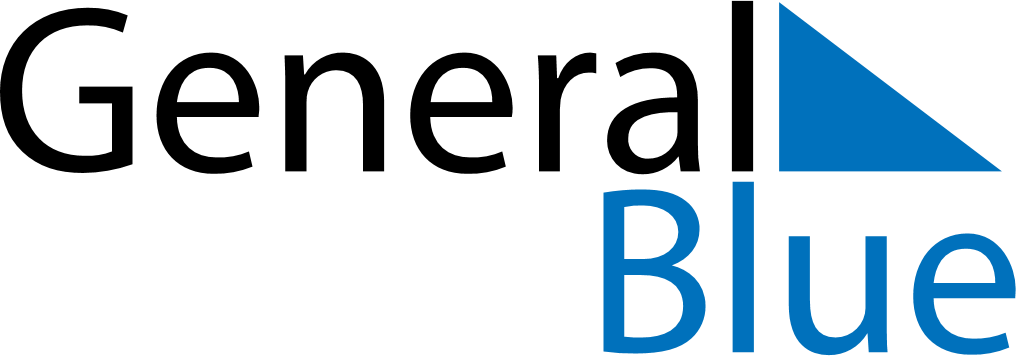 May 2019May 2019May 2019UkraineUkraineMONTUEWEDTHUFRISATSUN12345Labour DayLabour Day6789101112Victory Day13141516171819202122232425262728293031